             ҠАРАР     	                                                                    РЕШЕНИЕО внесении изменений в решение Совета сельского поселения Ильчимбетовский сельсовет муниципального района Туймазинский район Республики Башкортостан №24 от 27.04.2011г «О Кодексе этики и служебного поведения муниципальных служащих Администрации сельского поселения Ильчимбетовский сельсовет муниципального района Туймазинский район Республики Башкортостан»Рассмотрев  протест межрайонного прокурора Туймазинской межрайоной прокуратуры РБ от 26.12.2022г, на основании Федерального закона от 02.03.2007г №25-ФЗ «О муниципальной службе в Российской Федерации2, руководствуясь Уставом сельского поселения Ильчимбетовский сельсовет муниципального района Туймазинский район Республики Башкортостан,  Совет  сельского поселения Ильчимбетовский сельсовет муниципального района Туймазинский район Республики Башкортостан РЕШИЛ:Внести изменения в Кодекс этики и служебного поведения муниципальных служащих Администрации сельского поселения Ильчимбетовский сельсовет муниципального района Туймазинский район Республики Башкортостан, утвержденный решением Совета сельского поселения Ильчимбетовский сельсовет муниципального района Туймазинский район Республики Башкортостан №24 от 27.04.2011г.:Раздел 2 «Основные принципы и правила служебного поведения муниципальных служащих» дополнить пунктом 2.16 следующего содержания: «2.16. Муниципальный служащий, являющийся руководителем органа местного самоуправления, аппарата избирательной комиссии муниципального образования, заместитель указанного муниципального служащего в целях исключения конфликта интересов не могут представлять интересы муниципальных служащих в выборном профсоюзном органе данного органа местного самоуправления, аппарата избирательной комиссии муниципального образования в период замещения ими соответствующей должности .».Разместить настоящее решение на официальном сайте администрации сельского поселения Ильчимбетовский сельсовет муниципального района Туймазинский район Республики Башкортостан в информационно-телекоммуникационной сети «Интернет».Настоящее решение вступает в силу с момента его принятия.Глава сельского поселенияИльчимбетовский сельсоветмуниципального районаТуймазинский районРеспублики Башкортостан			                Р.М.Гиниятуллин«02» февраля 2023г№239БашҠортостан Республикаһы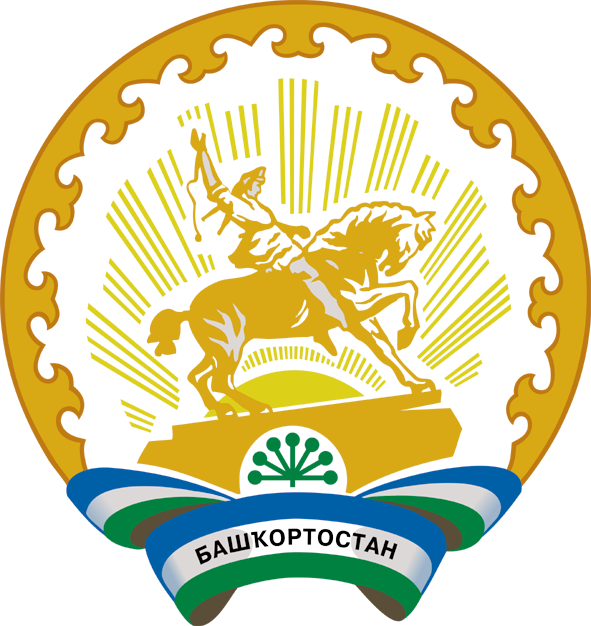 Республика БашкортостанБашҠортостан Республикаһының Туймазы  районы муниципаль районының  Илсембәт ауыл советы ауыл биләмәһе Советы452776, Илсембәт ауылы,  Мәктәп урамы, 37Тел. 8(34782) 3-86-35Совет сельского поселения Ильчимбетовский сельсовет     муниципального района               Туймазинский район    Республики Башкортостан452776, село Ильчимбетово, ул.Школьная, 37Тел. 8(34782) 3-86-35 